ФИНАНСОВОЕ ПОЛОЖЕНИЕ ПО СОСТОЯНИЮ НА 24 АВГУСТА 2022 ГОДА И
прогноз исполнения бюджета НА ПЕРИОД ДО 31 ДЕКАБРЯ 2022 ГОДА1	ВведениеЦель настоящего документа – информировать Совет о финансовом положении по состоянию на 24 августа 2022 года.Ожидаемый дефицит доходов по линии возмещения затрат составляет около –7 млн. швейцарских франков, что частично компенсируется некоторой экономией в расходной части, главным образом в Генеральном секретариате. В результате, прогнозируемый дефицит бюджета составит –4,05 млн. швейцарских франков на конец года.Для определения экономии расходов, которая обеспечит отсутствие дефицита в конце года, была создана внутренняя группа под председательством заместителя Генерального секретаря, состоящая из заместителей Директоров каждого Бюро и руководителей FRMD, HRMD, C&P и ISD.2	РасходыПрогнозируемый уровень расходов по бюджету на 2022 год составляет 161,6 млн. швейцарских франков (по сравнению с бюджетом в размере 164,4 млн. швейцарских франков), что приведет к экономии в 2,8 млн. швейцарских франков по сравнению с утвержденным бюджетом, что меньше, чем ожидалось. Указанная сумма включает расходы, связанные с COVID-19, которые оцениваются в 370 тыс. швейцарских франков. В этот прогноз включены ассигнования в размере 1,5 млн. швейцарских франков на ежегодный платеж в ЮНСМИС.В таблице 1 ниже представлена разбивка прогнозируемых расходов по Секторам до конца 2022 года.Таблица 1 – Финансовый отчет по состоянию на 24 августа 2022 года3	ДоходыПрогнозируемый уровень доходов бюджета на 2022 год составляет 157,5 млн. (по сравнению с бюджетом в размере 164,4 млн.), что на 6,8 млн. швейцарских франков меньше утвержденного бюджета.В таблице 2 ниже представлена разбивка прогнозируемых доходов по источникам. Таблица 2 – Финансовый отчет по состоянию на 24 августа 2022 годаНедостаточный уровень доходов связан с доходами по линии возмещения затрат, как показано в таблице 3 ниже.Таблица 3 – Доходы по линии возмещения затрат по состоянию на 24 августа 2022 годаВ таблице 4 ниже представлено сравнение доходов по линии возмещения затрат между финансовым планом, бюджетом, фактическими суммами и прогнозом. В таблице показано расхождение между предусмотренной в бюджете суммой и фактическими доходами по линии возмещения затрат. Значения на 2023 год представляют собой линейный прогноз, выведенный на основе данных за период с 2020 по 2022 год.Таблица 4 – Доходы по линии возмещения затрат за период 2020–2023 годовСравнение финансового плана, бюджета, фактических сумм и прогноза На диаграмме 1 ниже представлено в графической форме сравнение доходов по линии возмещения затрат между финансовым планом, бюджетом и фактическими суммами и прогнозом (линейный прогноз на 2023 г.) за период с 2020 по 2023 год.Диаграмма 1 – Доходы по линии возмещения затрат за период 2020–2023 годовСравнение финансового плана, бюджета, фактических сумм и прогноза4	Запланированный уровень доходов на 2022 годВ любом бюджете суммы, указанные в его расходной части, гарантируются суммами, указанными в его доходной части. Если предусмотренные в бюджете доходы не реализуются полностью, бюджет расходов должен быть уменьшен пропорционально. Прогнозируемый дефицит доходов по состоянию на 24 августа 2022 года составляет –6,845 млн. швейцарских франков.Прогнозируемый уровень доходов на 2022 год по состоянию на 24 августа 2022 года составляет 95,84 процента. Это означает, что только 95,84 процента предусмотренных в бюджете расходов могут быть покрыты за счет имеющихся доходов, так как результат исполнения бюджета должен сохраняться положительным.Ввиду того, что доходы являются общими для Союза, этот уровень применяется единообразно по всему Союзу, в таблице 1bis показаны пределы/целевые показатели (столбец a) по Секторам для исполнения бюджета на 2022 год и указаны (столбец c) сокращения, которые необходимо будет произвести до конца 2022 года, с тем чтобы обеспечить соответствие этим ограничениям/целевым показателям и оставаться в рамках бюджета.Во избежание такого произвольного подхода (введение пропорционального сокращения бюджета по всем позициям) экономия будет определяться на основе ресурсов, требуемых для реализации основных и обязательных видов деятельности, которые необходимы МСЭ для выполнения своей миссии и поддержки своих членов. Другие виды деятельности будут распределены в порядке значимости для членов, и ресурсы для них будут выделяться при условии наличия.Таблица 1bis – Финансовый отчет по состоянию на 24 августа 2022 года5	Возможные незамедлительные меры по балансированию исполнения бюджетаВо избежание отрицательного результата (дефицита) исполнения бюджета на 2022 год будут применяться в том числе следующие меры по повышению эффективности, направленные на сокращение расходов:•	в течение оставшейся части года разрешать только такой внешний найм (по срочным контрактам, краткосрочным контрактам и SSA), который считается критическим для обеспечения непрерывной деятельности организации, по оценке Генерального секретаря при консультации с соответствующим избираемым должностным лицом;•	все Бюро и департаменты Генерального секретариата применяют по мере возможности 5-процентный коэффициент вакантных должностей;•	по мере возможности и при условии, что плата за отмену не будет взиматься, предоставлять услуги устного перевода на таких мероприятиях, как собрания исследовательских комиссий, семинары-практикумы, семинары, собрания консультативных групп и т. д., только по запросу;•	сократить объем командировок;•	ограничить объем новых услуг, предоставляемых по контрактам SSA и договорам в рамках регулярного бюджета;•	не продлевать контракты SSA в рамках регулярного бюджета без обоснования, представленного Генеральному секретарю;•	не осуществлять любые необязательные расходы в рамках регулярного бюджета (сопутствующие мероприятия и т. д.);•	отсрочивать или отменять консультационные услуги в рамках регулярного бюджета для необязательных мероприятий;•	отсрочивать или отменять необязательные учебные мероприятия в рамках регулярного бюджета;•	по возможности приостановить предоставление стипендий для участия в мероприятиях и видах деятельности, финансируемых из регулярного бюджета МСЭ;•	не осуществлять расходы не первой необходимости;•	уменьшить затраты, связанные с поездками, путем пересмотра политики "Условия, регулирующие официальные поездки", с тем чтобы увеличить использование авиабилетов экономического класса, в особенности для тех мероприятий, которые требуют присутствия большого числа сотрудников МСЭ.6	Следующие шагиИсполнение бюджета на 2023 год, а также последующих бюджетов будет трудно сбалансировать. Для того чтобы преодолеть эту проблему, Союзу потребуется провести тщательный анализ и оптимизацию своей деятельности и методов работы, повышая уровень получаемых им доходов.Некоторые меры по повышению эффективности, указанные в Приложении 2 к Решению 5 (Пересм. Дубай, 2018 г.), реализованы еще не полностью, в том числе мера 1 по дублированию и рецентрализации определенных видов деятельности. Например, рецентрализация функций финансовых контролеров в Департаменте управления финансовыми ресурсами позволила сэкономить три должности, что эквивалентно примерно 3 млн. швейцарских франков для следующего финансового плана.Значительный опыт, накопленный МСЭ в период пандемии COVID-19, должен стать основой для дальнейшей реализации мер по повышению эффективности, указанных в Приложении 2 к Решению 5. Например, притом что виртуальные и смешанные собрания позволяют сэкономить на проезде и размещении членов, они вызвали увеличение вспомогательных затрат секретариата (например, наем модераторов, безопасность, контроль доступа и специальное оборудование, необходимое для интеграции залов заседаний).Секретариат представит ПК-22 отчет о выполнении мер, указанных в Приложении 2 к Решению 5, в том числе предложения по дальнейшим мерам, включая обращение к внешним аудиторам с просьбой провести оценку развития ИТ и использования ресурсов в МСЭ, включая разработку собственного программного обеспечения, внедрение цифровой трансформации видов деятельности и процедур, а также определение возможностей для сокращения накладных расходов путем привлечения внешних исполнителей для тех услуг по внутренней поддержке, которые доступны на коммерческой основе.Потребуется тщательная оценка для определения таких будущих мер по повышению эффективности, которые позволят снизить накладные расходы и увеличить обеспеченность ресурсами, которые направляются на выполнение миссии МСЭ и поддержку его членов.В то же время Государствам – Членам МСЭ предлагается рассмотреть вопрос об увеличении количества своих единиц взноса. Дополнительные 50 единиц в целом обеспечат Союзу возможность эффективно выполнять свой мандат. Предлагается вносить добровольные взносы для восполнения дефицита бюджета.______________СОВЕТ 2022
Заключительное собрание, Бухарест, 24 сентября 2022 года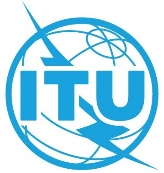 Пункт повестки дня: ADM 29Документ C22/102-RПункт повестки дня: ADM 2924 августа 2022 годаПункт повестки дня: ADM 29Оригинал: английскийОтчет Генерального секретаряОтчет Генерального секретаряФИНАНСОВОЕ ПОЛОЖЕНИЕ ПО СОСТОЯНИЮ НА 24 АВГУСТА 2022 ГОДА И
прогноз исполнения бюджета НА ПЕРИОД ДО 31 ДЕКАБРЯ 2022 ГОДАФИНАНСОВОЕ ПОЛОЖЕНИЕ ПО СОСТОЯНИЮ НА 24 АВГУСТА 2022 ГОДА И
прогноз исполнения бюджета НА ПЕРИОД ДО 31 ДЕКАБРЯ 2022 ГОДАРезюмеВ настоящем документе представлено финансовое положение по бюджету на 2022 год по состоянию на 24 августа 2022 года и прогноз исполнения бюджета на 2022 год на период до 31 декабря 2022 года.В документе описаны трудности исполнения бюджета, обусловленные более высокими, чем ожидалось, расходами и более низкими, чем прогнозировалось, доходами по линии возмещения затрат, в частности от обработки заявок на регистрацию спутниковых сетей и Telecom.В настоящем документе представлены также меры и действия, осуществляемые руководством МСЭ, с тем чтобы обеспечить исполнение бюджета на 2022 год и последующие годы в рамках имеющихся ресурсов.Необходимые действияНастоящий документ представляется Совету для рассмотрения и руководства.____________Справочные материалыРезолюция 1405 Совета – Бюджет на 2022–2023 годыФинансовый регламент СоюзаРешение 5 (Пересм. Дубай, 2018 г.)Статья 4 Устава, Документ C16/45Расходы по Секторамтыс. шв. фр.тыс. шв. фр.тыс. шв. фр.abc = a – bОбновленный
бюджетПрогноз 
наРасхождение2022 г.конец 2022 г.2022 г.1 – Генеральный секретариат91 98089 7802 2002 – Сектор радиосвязи28 88328 88303 – Сектор стандартизации электросвязи13 89413 880144 – Сектор развития электросвязи29 20128 6725295 – Кризисное управление при COVID-1942037050ВСЕГО, РАСХОДЫ164 378161 5852 793ВСЕГО, ДОХОДЫ164 378157 533–6 845РЕЗУЛЬТАТ0–4 052–4 052Доходы по источникамтыс. шв. фр.тыс. шв. фр.тыс. шв. фр.abc = b – aБюджетПрогноз наРасхождение2022 г.конец 2022 г.2022 г.A	Начисленные взносы125 710125 665–45B	Возмещение затрат33 50026 300–7 200C	Доходы в виде процентов300600300D	Прочие доходы200300100E	Снятие средств с Резервного счета/Зачисление средств на Резервный счет3 1093 1090F.	Ассигнования в капитальный фонд ИКТ–500–5000G	Ассигнования в капитальный фонд зданий–750–7500H	Экономия при исполнении бюджета2 0322 0320I	Зональное отделение в Нью-Дели − вклад Индии7777770ВСЕГО164 378157 533–6 845тыс. шв. фр.тыс. шв. фр.тыс. шв. фр.abc = b – aБюджетПрогноз наРасхождение2022 г.конец 2022 г.2022 г.1 – Доходы по линии вспомогательных затрат по проектам1 000500–5002 – Продажа публикаций15 50015 50003 – UIFN500300–2004 – Telecom1 5000–1 5005 – SNF15 00010 000–5 000ВСЕГО33 50026 300–7 200KCHFKCHFKCHFKCHF2020 г.2021 г.2022 г.2023 г.Заявки на регистрацию спутниковых сетей (SNF)Заявки на регистрацию спутниковых сетей (SNF)2020 г.2021 г.2022 г.2023 г.Финансовый план15 50015 50015 50015 500Бюджет15 50015 50015 00018 000Фактические суммы и прогноз13 60011 20010 0008 000Расхождение с бюджетом–1 900–4 300–5 000–10 000Доходы от публикацийДоходы от публикаций2020 г.2021 г.2022 г.2023 г.Финансовый план19 00019 00019 00019 000Бюджет19 00019 00015 50015 500Фактические суммы и прогноз17 11619 40915 50015 726Расхождение с бюджетом–1 8844090226Доходы по линии вспомогательных затрат по проектамДоходы по линии вспомогательных затрат по проектам2020 г.2021 г.2022 г.2023 г.Финансовый план1 3751 3751 3751 375Бюджет1 3751 3751 0001 000Фактические суммы и прогноз236724500751Расхождение с бюджетом–1 139–651–500–249UIFNUIFN2020 г.2021 г.2022 г.2023 г.Финансовый план500500500500Бюджет500500500500Фактические суммы и прогноз254313300335Расхождение с бюджетом–246–187–200–165TelecomTelecom2020 г.2021 г.2022 г.2023 г.Финансовый план1 5001 5001 5001 500Бюджет1 5001 5001 5001 500Фактические суммы и прогноз0000Расхождение с бюджетом–1 500–1 500–1 500–1 500Общее годовое расхождение с бюджетомОбщее годовое расхождение с бюджетом–6,669–6 229–7 200–11 689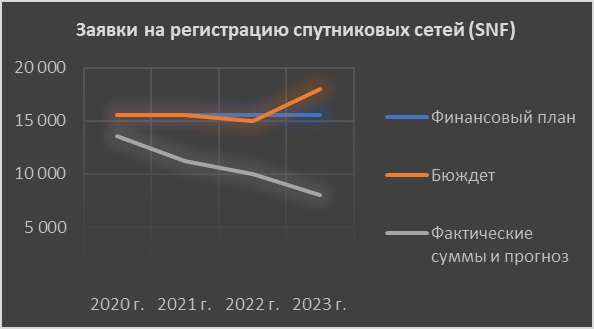 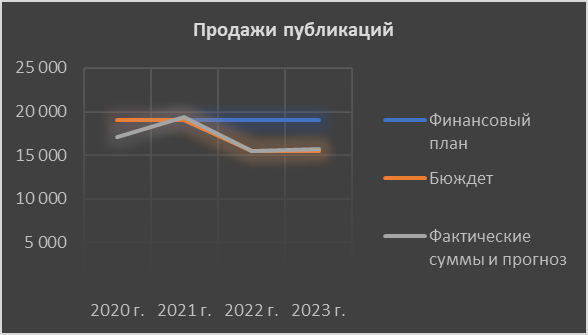 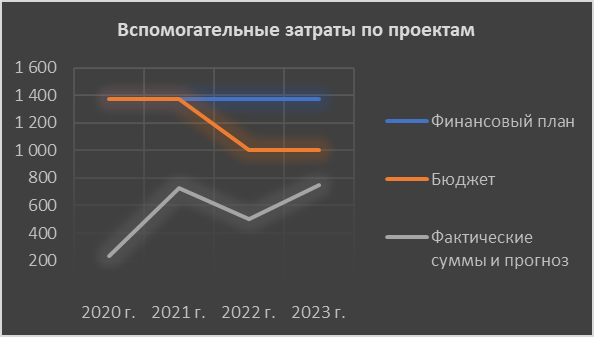 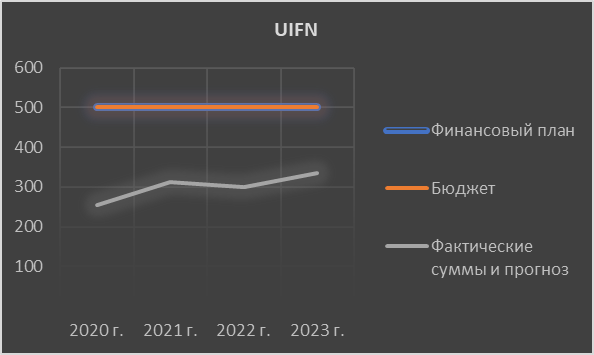 Расходы по Секторамтыс. шв. фр.тыс. шв. фр.тыс. шв. фр.тыс. шв. фр.тыс. шв. фр.abc = a – ba'c' = b – a'БюджетПрогноз
наРасхождениеЦЕЛЕВОЙ
ПОКАЗАТЕЛЬЭкономия, 
которую 2022 г.конец 2022 г.2022 г.на 2022 г.необходимо
обеспечить1 – Генеральный секретариат91 98089 7802 20088 1501 6302 – Сектор радиосвязи28 88328 883027 6801 2033 – Сектор стандартизации электросвязи13 89413 8801413 3155654 – Сектор развития электросвязи29 20128 67252927 9856875 – Кризисное управление при COVID-1942037050403–33ВСЕГО, РАСХОДЫ164 378161 5852 793157 5334 052ВСЕГО, ДОХОДЫ164 378157 533–6 845157 533РЕЗУЛЬТАТ0–4 052–4 05204 052